The Nature WorldHi all at Middleton.I wanted to share an idea I have been doing with Jude at home. We have been enjoying going on walks to different parts of a forest to complete a nature huntYou can print different nature hunt lists from the internet, here are some ideashttps://www.google.co.uk/search?q=nature+hunt&source=lnms&tbm=isch&sa=X&ved=2ahUKEwji38uN247qAhV1sXEKHUctCd8Q_AUoAXoECA0QAw&biw=1229&bih=601Or you can also create your own. We have done both and had lots of fun with them.All you needPaper PensAnd lots of ideasHere is Jude with a nature hunt we made ourselves and one we printed from the internet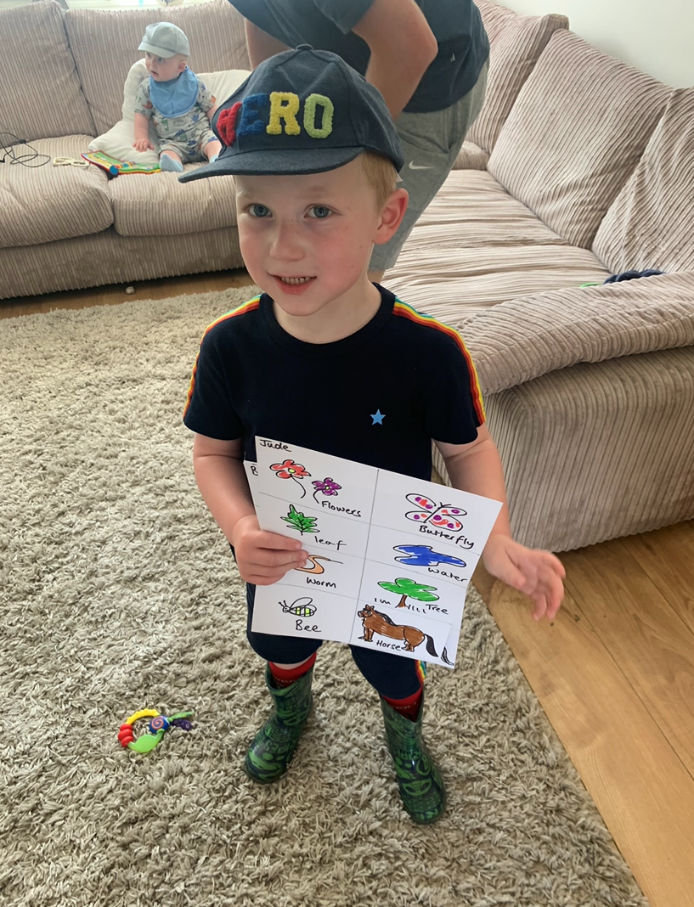 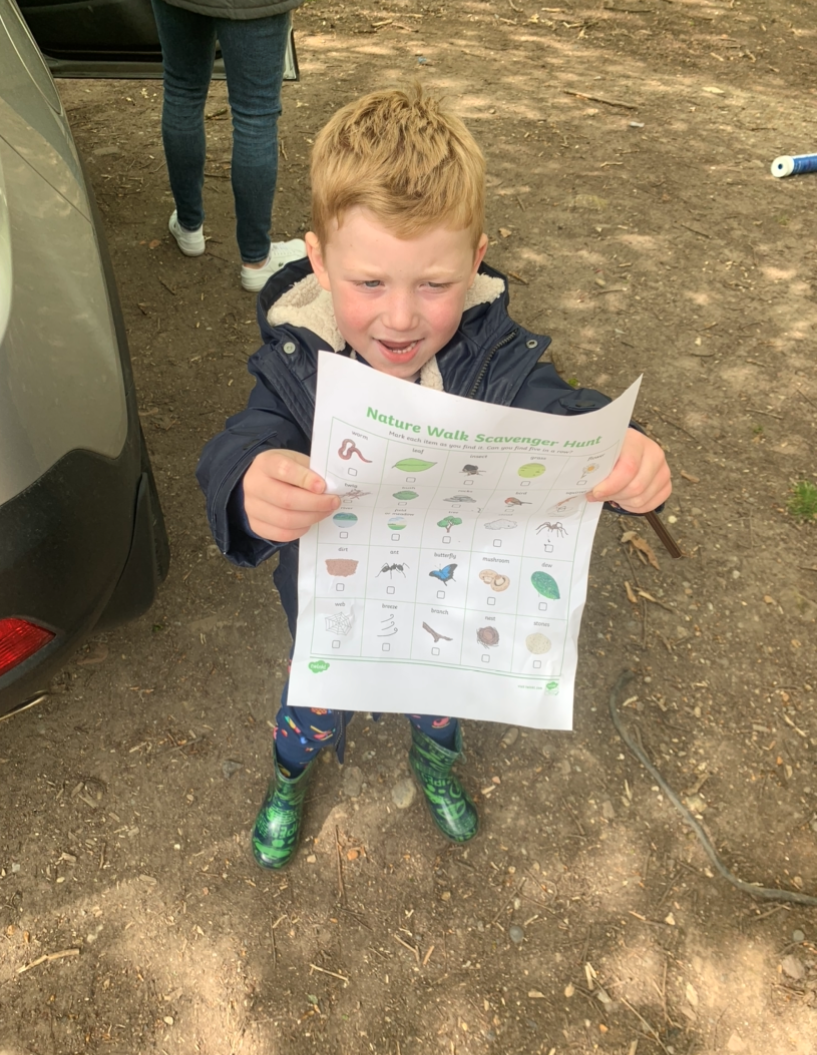 You can make your own nature hunt list for your Garden/forest walk/or walk around near your house. Or you could make up your own oneForest walk ideas to look for -ButterfliesFlowersTressBirdsHorsesPonds/lakesGarden ideas to look for -GrassBirdsFlowersTressbugsWalk near your house ideas for you to look for-CarsTreesPeopleTraffic lights FlowersBusesCan’t wait to see some pictures of all your nature walks.Mrs Ward